Key Stage 3 Science 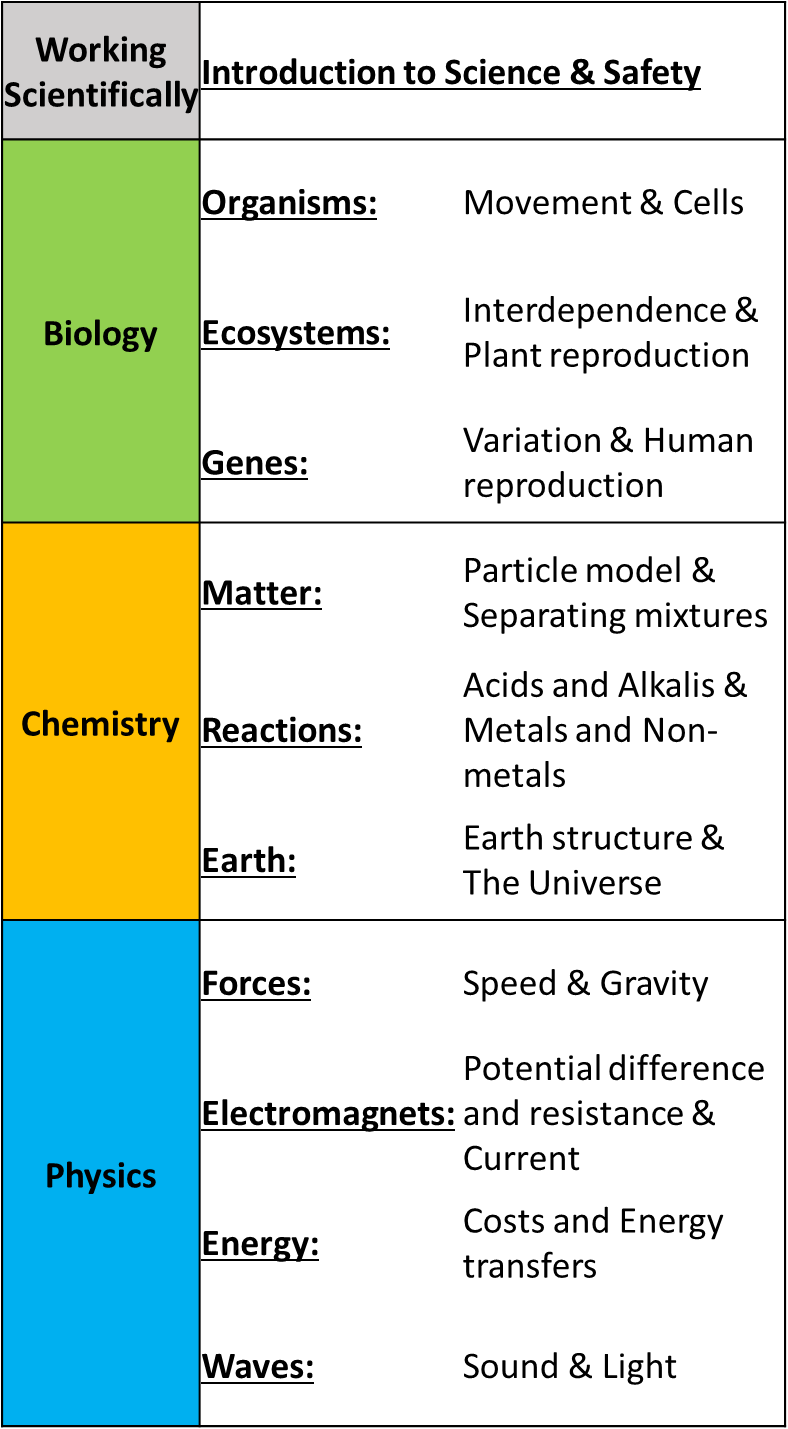 Year 7Introduction to Science & SafetySkills that you will acquire-Engaging hands on practical experience of Science-Embed knowledge and skills needed to progress and succeed onto GCSE course-Develop essential Working Scientifically skillsFurther StudyYear 7 Science students will progress onto the second year of the KS3 Science course, in which they will further explore different aspects of Science.Key Stage 3 Science Year 8Introduction to Enquiry ProcessSkills that you will acquire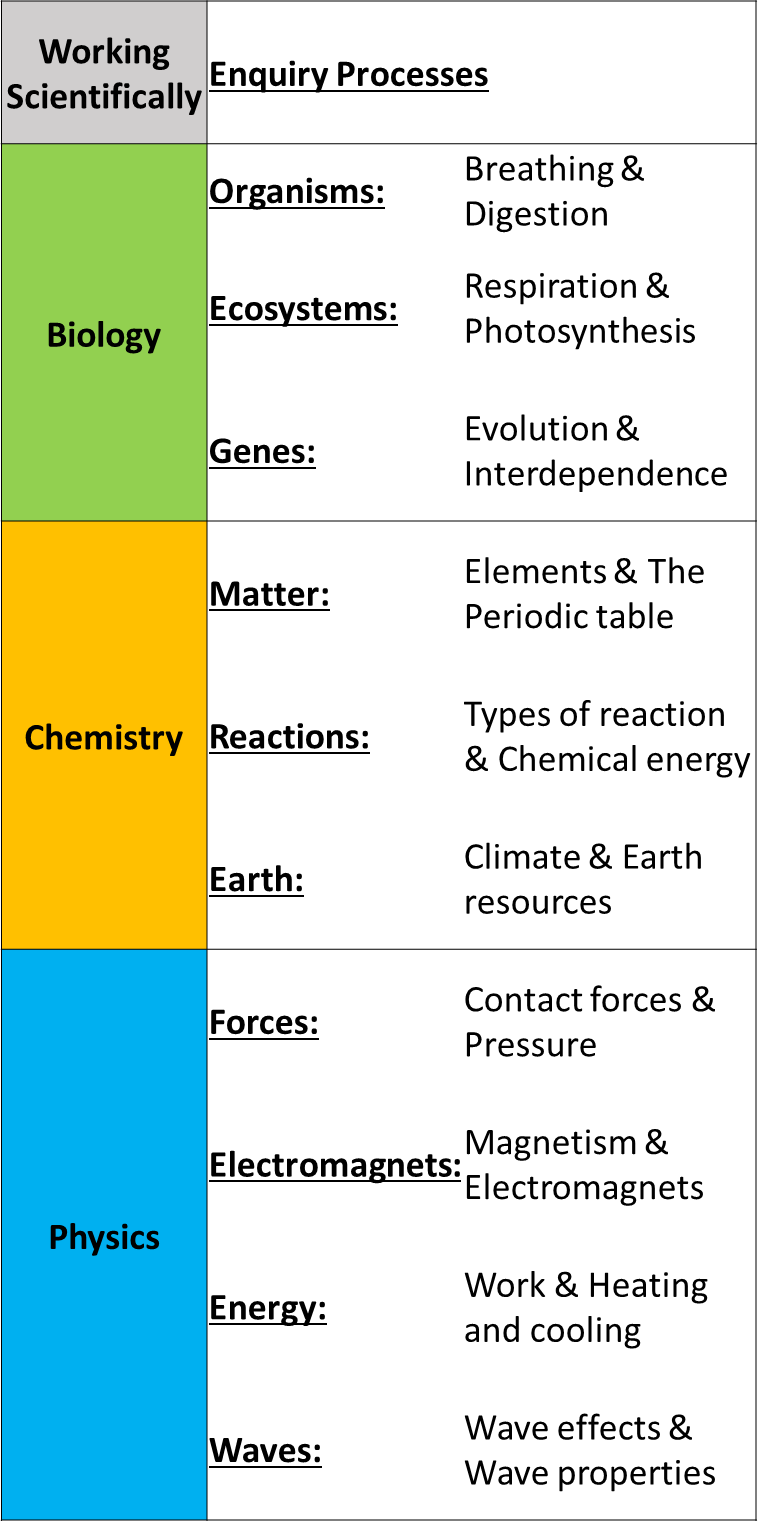 -Engaging hands on practical experience of Science-Mastery of subject specific terminology, problem solving skills, and maths skills needed to progress and succeed onto GCSE course-Develop Working Scientifically skillsFurther StudyYear 8 students can choose to follow the Separate Sciences GCSE course, or the Combined Science GCSE course. Both routes are a natural progression that allow for students to further expand upon their knowledge gained at KS3.